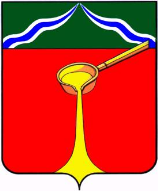 К а л у ж с к а я   о б л а с т ь  А д м и н и с т р а ц и я    м у н и ц и п а л ь н о г о    р а й о н а«Г о р о д   Л ю д и н о в о  и  Л ю д и н о в с к и й   р а й о н»П О С Т А Н О В Л Е Н И Еот  12.02.2020г.                                                                                                   № 157О внесении изменений в постановление администрации муниципального района от 22.07.2016г. № 1017 «Об утверждении перечня муниципальных программ муниципального района «Город Людиново и Людиновский район»В соответствии с Порядком принятия решения о разработке муниципальных программ муниципального района «Город Людиново и Людиновский район», их формирования и реализации, утвержденным постановлением администрации муниципального района «Город Людиново и Людиновский район» от 21.09.2016г. № 1375   «Об утверждении Порядка принятия решения о разработке муниципальных программ муниципального района «Город Людиново и Людиновский район», их формирования и реализации и Порядка проведения оценки эффективности реализации муниципальных программ, реализуемых на территории муниципального района «Город Людиново и Людиновский район» администрация муниципального района «Город Людиново и Людиновский район»  		ПОСТАНОВЛЯЕТ:1. Внести в Постановление администрации муниципального района «Город Людиново и Людиновский район» от 22.07.2016г. № 1017 «Об утверждении перечня муниципальных программ муниципального района «Город Людиново и Людиновский район» следующие изменения:             1.1. Дополнить перечень муниципальных программ муниципального района «Город Людиново и Людиновский район» строкой следующего содержания:             2. Настоящее постановление вступает в силу с момента подписания и подлежит опубликованию в установленном законом порядке.Глава администрации	         муниципального района	                    Д.М. Аганичев26Укрепление здоровья населения муниципальногорайона «Город Людиново и Людиновский район»отдел социального развития